Проект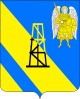 СОВЕТ КИЕВСКОГО СЕЛЬСКОГО ПОСЕЛЕНИЯКРЫМСКОГО РАЙОНАРЕШЕНИЕот __.__.2020г.			                                                                           №  ___                                                      село КиевскоеО внесении изменений в решение Совета Киевского сельского поселения Крымского района от 30 декабря 2011 года № 113 «О самообложении граждан в Киевском сельском поселении Крымского района»В целях актуализации регламентированного порядка введения и использования средств самообложения граждан для решения непосредственно населением конкретных вопросов местного значения на территории муниципального образования в соответствие с требованиями статьи 56  Федерального закона от 6 октября 2003 года №131-ФЗ «Об общих принципах организации местного самоуправления в Российской Федерации», Совет Киевского сельского поселения Крымского района,  р е ш и л:1. Внести в решение Совета Киевского сельского поселения Крымского района от 30 декабря 2011 № 113 «О самообложении граждан в Киевском сельском поселении Крымского района» следующие изменения:1)   пункт 1 решения  изложить в следующей редакции:«1.Установить, что самообложение может производиться в Киевском сельском поселении Крымского района как в целом по поселению, так и в его отдельных населенных пунктах (либо части его территории, входящих в состав поселения) в целях привлечения дополнительных средств населения для осуществления мероприятий по благоустройству и социально-культурному развитию Киевского сельского поселения Крымского района.»;2) в абзаце 4 пункта 2, пунктах 6,7 после слов «Киевского сельского поселения Крымского района» дополнить словами «(либо части его территории)». 2. Настоящее решение обнародовать путём размещения на информационных стендах, расположенных на территории муниципального образования  и  разместить на официальном сайте администрации  Киевского сельского поселения Крымского района в информационно-телекоммуникационной сети Интернет.3. Решение вступает в силу со дня официального  обнародования.Председатель Совета Киевского сельского поселения Крымского района 							С.А.ОтрощенкоГлава Киевского сельского поселенияКрымского района                                                                          Б.С.Шатун